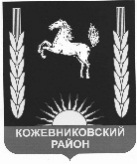 АДМИНИСТРАЦИЯ    кожевниковского   районараспоряжение04.03.2019 г.                                                                                                                                 	         № 268-рс. Кожевниково   Кожевниковского района   Томской области1. Утвердить график дежурства ответственных работников Администрации Кожевниковского района в период с 08.03.2019 г. по 11.03.2019 г., согласно приложению. 2. Обязанности ответственного дежурного:            -  должностное лицо Администрации района (далее - дежурный) заступает на дежурство с 9.00, несет его до 9.00 следующих суток;- уточняет информацию об общей ситуации в районе (наличие чрезвычайных ситуацій (далее ЧС), других резонансных событий из докладов дежурных коммунальных служб);- определяет свое местонахождение с таким расчетом, чтобы иметь возможность контролировать обстановку в районе. О своем местонахождении и телефонах, для оперативной связи при заступлении на дежурство и в процессе его несения дежурный информирует оперативного дежурного ЕДДС;-  в случае резонансного события, которое может привести к социальному напряжению, ответственный дежурный уточняет у руководящих работников предприятий, учреждений, и организаций района (в зависимости от характера ЧС и объекта хозяйствования, на котором произошла ЧС) предыдущие обстоятельства, причины и место возникновения ЧС, узнает характер, информацию о ходе исполнения первоочередных мероприятий по ликвидации последствий, масштаб угрозы жизни людей, наличие пострадавших, погибших, возможные варианты ее дальнейшего развития, предложения по нормализации обстановки, привлечения сил и средств;	- немедленно докладывает Главе  района и  заместителю Главы района по жилищно-коммунальному хозяйству, строительству, общественной безопасности (не позднее 5 минут от времени получения уведомления о ЧС) и в последствии информирует ежечасно о развитии ЧС;- по окончании дежурства передает вновь заступившему дежурному информацию о ситуации в районе.           3. Рекомендовать Главам сельских поселений организовать работу дежурных из числа должностных лиц Администраций сельских поселений по взаимодействию с оперативным дежурным ЕДДС Администрации Кожевниковского района.            4. Разместить настоящее распоряжение на официальном сайте органов местного самоуправления Кожевниковского района.           5. Настоящее распоряжение вступает в силу с даты его подписания.6. Контроль за исполнением настоящего распоряжения возложить  на заместителя Главы Кожевниковского района по жилищно-коммунальному хозяйству, строительству, общественной безопасности Вакурина В.И.  Глава Кожевниковского района                                                         А.М. ЕмельяновЗаместитель Главы района                                                             Начальник отдела правовойпо жилищно коммунальному, хозяйству                                        и кадровой работыстроительству, общественной безопасности                                   _____________ В.И. Савельева                                                                                            В.И. Вакурин	__.03.2019                                                                                    __.03.2019 В. Н. Цалко 838244 (21953)Приложениек распоряжению Администрации        Кожевниковского районаот  __________ №______ГРАФИКдежурства с 08.03.2019 по 11.03.2019 годаО дежурстве в  праздничные и выходные дни                 В целях осуществления контроля по обеспечению безаварийной работы систем жизнеобеспечения в муниципальном образовании Кожевниковский район, обеспечения безопасности, предотвращения чрезвычайных ситуаций и сохранения муниципального имущества в период праздничных и выходных дней№ п/пФ.И.О., должность08.03.201909.03.201910.03.201911.032019ОзнакомленПодпись1Черепанов А.В.- начальник планово-финансового отдела  по социально-экономическому развитию села (89539118454)9.009.002Цалко В.Н. – главный специалист по делам ГО и ЧС (89039547560)9.009.003Вакурин В.И. – заместитель Главы района  по жилищно-коммунальному хозяйству, строительству, общественной безопасности (89131092098)9.009.00